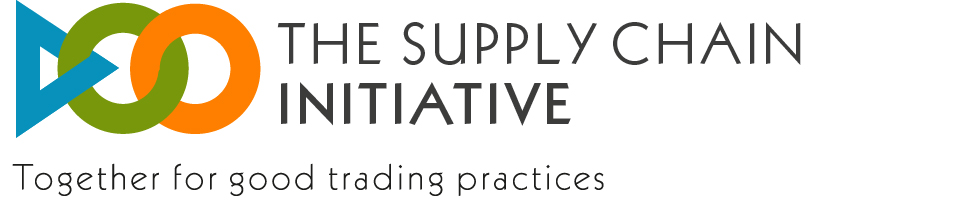 Průzkum souladu s iniciativou The Supply Chain InitiativeÚvodForma průzkumu prostřednictvím webových stránek zaručuje zachování důvěrnosti odpovědí společnosti. K firemnímu dotazníku a odpovědím společnosti bude mít přístup pouze společnost provádějící průzkum.

Po dokončení průzkumu bude zúčastněným společnostem poslána celoevropská zpráva zpracovaná na základě shromážděných anonymních údajů.

Vyplňte prosím tento dotazník do 30. září 2014.

Vezměte prosím na vědomí, že formulace otázek se může mírně lišit od té, použité v části Framework za účelem zjednodušení analýzy.

Výraz „The Principles of Good Practice“ označuje zásady správné praxe ve vertikálních vztazích v potravinovém dodavatelském řetězci, přijaté 29. listopadu 2011.Demografie společnostiDodržování závazného postupu13.b) Kolik stížností jste obdrželi? [Uveďte počet]

14. V případě obdržení stížnosti od vaší registrace, která z následujících zásad správné praxe byla údajně porušena?
[Zaškrtněte políčka, několik možných odpovědí]

Spokojenost a vliv na podnikáníDěkujeme vám za váš čas a podporu při shromažďování údajů týkajících se implementace iniciativy Supply Chain Initiative – Společně za správné obchodní praktiky.

Máte-li jakékoliv dotazy k obsahu průzkumu, pošlete je na e-mailovou adresu jimbert@eurocoop.coop

Pokud máte jakýkoliv technický problém, obraťte se na ariane.valsamis@dedicated.be

Zaškrtněte políčko „Potvrdit“ a klikněte na tlačítko „Odeslat“1. Za kterou zemi vyplňujete tento dotazník? [Zaškrtněte políčko (pouze jedna možná odpověď)]2. Jak veliká je vaše společnost v této zemi?

Počet zaměstnanců v roce 2013 [zaškrtněte jedno políčko]Obrat v roce 2013 [zaškrtněte jedno políčko]Rozvaha v roce 2013 [zaškrtněte jedno políčko]3. Ve které části potravinového řetězce je vaše společnost v této zemi aktivní? [Zaškrtněte políčka, několik možných odpovědí]4.a) Probíhá nějaké školení k zajištění dodržování zásad správné praxe?
[Zaškrtněte políčko, pouze jedna možná odpověď]b) Kolik z vašich zaměstnanců absolvovalo školení? [Uveďte číslo]

5. Kdy očekáváte ukončení školení? [Zaškrtněte políčko, pouze jedna možná odpověď]6. Využívá vaše společnost e-learningový modul skupiny Governance Group, vyvinutý společností SAI?
[Zaškrtněte políčko, pouze jedna možná odpověď]EfektivnostSrozumitelnostUžitečnost8.a) Oznámila vaše společnost svou účast v iniciativě Supply Chain Initiative svým obchodním partnerům? [Zaškrtněte políčko, pouze jedna možná odpověď]b) Pomocí kterých níže uvedených nástrojů jste oznámili svou účast v iniciativě Supply Chain Initiative svým obchodním partnerům?
[Zaškrtněte políčka, několik možných odpovědí]Měříme efektivnost možností řešení sporů pomocí iniciativy Supply Chain Initiative.

9.a) Podala vaše společnost od doby, kdy se registrovala, stížnost na své obchodní partnery za údajné porušení zásad správné praxe?9.b) Kolik stížností jste podali? [Zadejte počet do následujícího políčka]

10. V případě podání stížnosti od vaší registrace, která z následujících zásad správné praxe byla údajně porušena?
[Zaškrtněte políčka, několik možných odpovědí]11.a) Musela vaše společnost po zaregistrování čelit obchodní odvetě ze strany obchodního partnera registrovaného v iniciativě Supply Chain Initiative po aktivaci jedné z dostupných možností řešení sporů? [Zaškrtněte políčko, pouze jedna možná odpověď]b) Kolikrát (vzhledem k celkovému počtu podaných stížností) [Uveďte počet]

Pokud bylo použito několik mechanismů, uveďte ten nejaktuálnější, který vedl k vyřešení sporu

Pokud bylo použito několik mechanismů, uveďte ten nejaktuálnější, který vedl k vyřešení sporu

Pokud bylo použito několik mechanismů, uveďte ten nejaktuálnější, který vedl k vyřešení sporu

Pokud bylo použito několik mechanismů, uveďte ten nejaktuálnější, který vedl k vyřešení sporu

Počet stížností vznesených vaší společností, které byly vyřešeny od vaší registracePočet stížností vznesených vaší společností, které byly vyřešeny do 4 měsíců Obchodní cesta (posunutí záležitosti na vyšší úroveň hierarchie obchodního partnera)Oddělení pro řešení interních sporů obchodního partneraSmírArbitrážJurisdikční způsoby v souladu s vnitrostátními pravidly a předpisy013.a) Obdržela vaše společnost od vaší registrace nějaké stížnosti od obchodních partnerů na údajné porušení zásad správné praxe?stížností
SPOTŘEBITELÉ: Smluvní strany by měly vždy brát v úvahu zájmy spotřebitelů a celkovou udržitelnost dodavatelského řetězce ve svých obchodních vztazích. Smluvní strany by měly zajistit maximální efektivnost a optimalizaci zdrojů distribuce zboží v celém dodavatelském řetězci.

SMLUVNÍ SVOBODA: Smluvní strany jsou nezávislé ekonomické subjekty respektující navzájem svá práva výběru vlastní strategie a politiky řízení, včetně svobody nezávislého rozhodnutí, zda vstoupit anebo nevstoupit do smluvního vztahu.

POCTIVÉ JEDNÁNÍ: Smluvní strany by měly k sobě přistupovat odpovědným způsobem, v dobré víře a profesionálně.

PÍSEMNÉ DOHODY: Dohody by měly být v písemné formě s výjimkou případů, kdy je to nepraktické nebo kdy je ústní dohoda vzájemně akceptovatelná a vyhovující. Měly by být jasné a transparentní, a zahrnovat co nejvíce relevantních a předvídatelných faktorů, včetně práv a postupů ukončení dohody.

PŘEDVÍDATELNOST: Nesmí docházet k jednostranným změnám smluvních podmínek, pokud tato možnost a její okolnosti a podmínky nebyly předem dohodnuty. V těchto dohodách by měl být vymezen postup každé strany při vyjednávání změn potřebných pro plnění této dohody nebo v důsledku nepředvídatelných okolností uvedených v dohodě.

DODRŽOVÁNÍ: Smlouvy musí být dodržovány.

INFORMACE: Výměna informací musí to být provedena v přísném souladu se zákony hospodářské soutěže a dalšími platnými právními předpisy a smluvní strany by měly vynaložit přiměřené úsilí, aby byla zaručená správnost poskytnutých informací a aby nebyly zavádějící.

DŮVĚRNOST: Důvěrnost informací musí být zaručená, pokud tyto informace ještě nebyly zveřejněné nebo nezávisle získané druhou stranou zákonným způsobem a v dobré víře. Důvěrné informace mohou být využity druhou stranou pouze pro účely, pro které byly poskytnuté.

ODPOVĚDNOST ZA RIZIKA: Všechny smluvní strany v rámci dodavatelského řetězce by měli nést své vlastní riziko podnikání.

OPRÁVNĚNOST POŽADAVKU: Smluvní strany nesmí používat nátlak s cílem získat neoprávněnou výhodu nebo vyjednat neoprávněnou cenu.

Pokud bylo použito několik mechanismů, uveďte ten nejaktuálnější, který vedl k vyřešení sporu

Pokud bylo použito několik mechanismů, uveďte ten nejaktuálnější, který vedl k vyřešení sporu

Pokud bylo použito několik mechanismů, uveďte ten nejaktuálnější, který vedl k vyřešení sporu

Pokud bylo použito několik mechanismů, uveďte ten nejaktuálnější, který vedl k vyřešení sporu

Počet stížností obdržených vaší společností, které byly vyřešeny od vaší registracePočet stížností obdržených vaší společností, které byly vyřešeny do 4 měsíců Obchodní cesta (posunutí záležitosti na vyšší úroveň hierarchie obchodního partnera)Oddělení pro řešení interních sporů obchodního partneraSmírArbitrážJurisdikční způsoby podle vnitrostátních pravidel a předpisů016. Zaznamenala vaše společnost zlepšení v obchodních praktik od registrace do iniciativy Supply Chain Initiative?
[Zaškrtněte políčko, pouze jedna možná odpověď]17. Pomocí stupnice od 1 do 10, kde 1 je nízká a 10 velmi vysoká hodnota, uveďte celkovou spokojenost vaší společnosti s iniciativou?
[Zaškrtněte políčko, pouze jedna možná odpověď]

ZávěrInformace, které jste poskytli, zůstanou důvěrné. Děkujeme vám za poskytnutí informací, které nám pomohou zajistit řádné vedení průzkumu a eliminovat potenciální duplicitní údaje.

Název společnosti (obchodní jednotka v dané zemi):

Země:Jakou funkci zastáváte ve vaší společnosti?